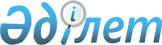 2006 жылғы 20 желтоқсандағы N 33-30 "2007 жылға арналған облыстық бюджет туралы" мәслихаттың шешіміне өзгерістер мен толықтырулар енгізу туралы
					
			Күшін жойған
			
			
		
					Батыс Қазақстан облыстық мәслихатының 2007 жылғы 30 сәуірдегі N 37-1 шешімі. Батыс Қазақстан облысының Әділет басқармасында 2007 жылғы 3 мамырда N 2988 тіркелді. Күші жойылды - Батыс Қазақстан облыстық мәслихаттың 2008 жылғы 11 желтоқсандағы N 10-10 шешімімен      Ескерту. Күші жойылды - Батыс Қазақстан облыстық мәслихаттың 2008.12.11 N 10-10 Шешімімен.      Қазақстан Республикасының Бюджет кодексіне және Қазақстан Республикасының "Қазақстан Республикасындағы жергілікті мемлекеттік басқару туралы" Заңына сәйкес облыстық мәслихат ШЕШІМ ЕТТІ:



      1. "2007 жылға арналған облыстық бюджет туралы" Батыс Қазақстан облыстық мәслихаттың 2006 жылғы 20 желтоқсандағы N 33-30 шешіміне (2006 жылдың 21 желтоқсандағы Нормативтік құқықтық актілерді мемлекеттік тіркеу тізілімінде N 2977 нөмірмен тіркелген және "Орал өңірі" газетінің 2007 жылғы 1 қаңтардағы N 1, 2007 жылғы 6 қаңтардағы N 3, 2007 жылғы 9 қаңтардағы N 4, 2007 жылғы 13 қаңтардағы N 6, 2007 жылғы 16 қаңтардағы N 7, 2007 жылғы 23 қаңтардағы N 10 жарияланған), 2007 жылғы 14 ақпандағы N 35-1 (2007 жылғы 16  ақпандағы Нормативтік құқықтық актілерді мемлекеттік тіркеу тізілімінде N 2983 нөмірмен тіркелген, "Орал өңірі" газетінің 2007 жылғы 20 ақпандағы N 22, 2007 жылғы 24 ақпандағы N 24, 2007 жылғы 27 ақпандағы N 25, 2007 жылғы 13 наурыздағы N 30, 2007 жылғы 17 наурыздағы N 32, 2007 жылғы 20 наурыздағы N 33, 2007 жылғы 27 наурыздағы N 35 жарияланған) облыстық мәслихаттың шешіммен оған енгізілген өзгерістер мен толықтыруларды ескере отырып, келесі өзгерістер мен толықтырулар енгізілсін:



      1) 1 тармақта:

      "40 560 109" деген сандар "42 746 928" деген сандармен өзгертілсін;

      "14 526 000" деген сандар "16 712 819" деген сандармен өзгертілсін;

      "42 746 885" деген сандар "44 933 704" деген сандармен өзгертілсін;



      2) 9 тармақ мынадай редакцияда жазылсын:

      "9. Аудандық (қалалық) бюджеттерге 2007 жылға арналған облыстық бюджетте нысаналы даму трансферттері және ағымдағы нысаналы трансферттер жалпы сомасы 3 118 878 мың теңге көлемінде қарастырылғаны ескерілсін, оның ішінде:

      2 771 291 мың теңге - жергілікті бюджеттерден алынатын трансферттер;

      317 942 мың теңге - сумен жабдықтау жүйесін дамытуға;

      29 645 мың теңге - үйден тәрбиеленіп оқытылатын мүгедек балаларды материалдық қамтамасыз етуге. 

      Аудандық (қалалық) бюджеттерге көрсетілетін сомаларды бөлу облыс әкімдігінің қаулысы негізінде жүргізіледі.";



      3) осы шешімге 1, 2 қосымшалары аталып отырған шешімнің 1, 2 қосымшаларына сәйкес жаңа редакцияда жазылсын.



      2. Осы шешім 2007 жылдың 1 қаңтарынан бастап күшіне енеді.      Сессия төрағасы

      Облыстық мәслихаттың хатшысы

Мәслихаттың

2007 жылғы 30 сәуірдегі

N 37-1 шешіміне N 1 қосымша 2007 жылға арналған облыстық бюджетмың теңге

Мәслихаттың

2007 жылғы 30 сәуірдегі

N 37-1 шешіміне N 2 қосымша 2007 жылға арналған облыстық бюджеттің

ағымдағы бюджеттік бағдарламар тізбесі
					© 2012. Қазақстан Республикасы Әділет министрлігінің «Қазақстан Республикасының Заңнама және құқықтық ақпарат институты» ШЖҚ РМК
				СанатыСанатыСанатыСанатыСанатыСома СыныбыСыныбыСыныбыСыныбыСома Iшкi сыныбыIшкi сыныбыIшкi сыныбыСома ЕрекшелiгiЕрекшелiгiСома АтауыСома І. Табыстар 42 746 928 1 Салықтық түсімдер 16 712 819 01 Табыс салығы 6 913 216 2 Жеке табыс салығы 6 913 216 03 Әлеуметтiк салық 8 531 380 1 Әлеуметтік салық 8 531 380 05 Тауарларға, жұмыстарға және қызметтер көрсетуге салынатын iшкi салықтар 1 268 223 3 Табиғи және басқа ресурстарды пайдаланғаны үшін түсетiн түсiмдер 1 268 223 2 Салықтық емес түсiмдер 12 347 01 Мемлекет меншігінен түсетін түсімдер 4 644 1 Мемлекеттік кәсіпорынның таза кірісі бөлігіндегі түсімдер 4 644 3 Мемлекеттің меншігіндегі акциялардың мемлекеттік пакетіне дивидендтер 5 Мемлекет меншігіндегі мүлікті жалға беруден түсетін кірістер 7 Мемлекеттік бюджеттен берілген кредиттер бойынша сыйақылар (мүдделер) 04 Мемлекеттік бюджеттен қаржыландырылатын, сондай-ақ Қазақстан Республикасы Ұлттық Банкінің бюджетінен (шығыстар сметасынан) ұсталатын және қаржыландырылатын мемлекеттік мекемелер салатын айыппұлдар, өсімпұлдар, санкциялар, өндіріп алулар 7 703 1 Мемлекеттік бюджеттен қаржыландырылатын, сондай-ақ Қазақстан Республикасы Ұлттық Банкінің бюджетінен (шығыстар сметасынан) ұсталатын және қаржыландырылатын мемлекеттік мекемелер салатын айыппұлдар, өсімпұлдар, санкциялар, өндіріп алулар 7 703 3 Негізгі капиталды сатудан түсетін түсімдер 7 500 01 Мемлекеттік мекемелерге бекітілген мемлекеттік мүлікті сату 7 500 1 Мемлекеттік мекемелерге бекітілген  мемлекеттік мүлікті сату 7 500 4 Трансферттердің түсімдері 26 014 262 01 Төмен тұрған мемлекеттiк басқару органдарынан алынатын трансферттер 135 548 2 Аудандық (қалалық) бюджеттерден трансферттер 135 548 01 Бюджеттік алулар 10 898 02 Мақсатты трансферттерді қайтару 124 650 03 Нысаналы мақсатқа сай пайдаланылмаған нысаналы трансферттерді қайтару 02 Мемлекеттiк басқарудың жоғары тұрған органдарынан түсетiн трансферттер 25 878 714 1 Республикалық бюджеттен түсетiн трансферттер 25 878 714 01 Ағымдағы нысаналы трансферттер 11 814 732 02 Нысаналы даму трансферттері 2 890 823 03 Субвенциялар 11 173 159 Функционалдық топФункционалдық топФункционалдық топФункционалдық топФункционалдық топСома Кіші функцияКіші функцияКіші функцияКіші функцияСома Бюджеттік бағдарламалардың әкiмшiсiБюджеттік бағдарламалардың әкiмшiсiБюджеттік бағдарламалардың әкiмшiсiСома БағдарламаБағдарламаСома АтауыСома ІІ. Шығындар 44 933 704 01 Жалпы сипаттағы мемлекеттiк қызметтер  1 795 256 1 Мемлекеттiк басқарудың жалпы функцияларын орындайтын өкiлдi, атқарушы және басқа органдар 370 793 110 Облыс мәслихатының аппараты 24 392 001 Облыс мәслихатының қызметін қамтамасыз ету 24 392 002 Ақпараттық жүйелер құру 120 Облыс әкімінің аппараты 346 401 001 Облыс әкімінің қызметін қамтамасыз ету 346 401 002 Ақпараттық жүйелер құру 0 113 Жергілікті бюджеттерден алынатын трансферттер  116 Электрондық үкімет шеңберінде адами капиталды дамыту 2 Қаржылық қызмет 96 709 257 Облыстың қаржы департаменті (басқармасы) 96 709 001 Қаржы департаментінің (басқармасының) қызметін қамтамасыз ету 89 240 002 Ақпараттық жүйелер құру 003 Біржолғы талондарды беруді ұйымдастыру және біржолғы талондарды өткізуден түсетін сомаларды толық жиналуын қамтамасыз ету 009 Коммуналдық меншікті жекешелендіруді ұйымдастыру 7 469 010 Коммуналдық меншікке түскен мүлікті есепке алу, сақтау, бағалау және сату 113 Жергілікті бюджеттерден алынатын трансферттер  5 Жоспарлау және статистикалық қызмет 1 327 754 258 Облыстың экономика және бюджеттік жоспарлау департаменті (басқармасы) 1 327 754 001 Экономика және бюджеттік жоспарлау департаментінің (басқармасының) қызметін қамтамасыз ету 68 082 002 Ақпараттық жүйелер құру 113 Жергілікті бюджеттерден алынатын трансферттер  1 259 672 02 Қорғаныс 164 030 1 Әскери мұқтаждар 7 330 250 Облыстың жұмылдыру дайындығы, азаматтық қорғаныс, авариялар мен дүлей апаттардың алдын алуды  және жоюды ұйымдастыру департаменті (басқармасы) 7 330 003 Жалпыға бірдей әскери міндетті атқару шеңберіндегі іс-шаралар 7 330 007 Аумақтық қорғанысты дайындау  және облыстық ауқымдағы аумақтық қорғаныс 2 Төтенше жағдайлар жөнiндегi жұмыстарды ұйымдастыру 156 700 250 Облыстың жұмылдыру дайындығы, азаматтық қорғаныс, авариялар мен дүлей апаттардың алдын алуды  және жоюды ұйымдастыру департаменті (басқармасы) 156 700 001 Жұмылдыру дайындығы,  азаматтық қорғаныс, авариялар мен дүлей апаттардың алдын алуды және жоюды ұйымдастыру департаментінің (басқармасының) қызметін қамтамасыз ету 18 743 002 Ақпараттық жүйелер құру 16 800 004 Облыстық ауқымдағы азаматтық қорғаныстың іс-шаралары 2 597 005 Облыстық ауқымдағы жұмылдыру дайындығы және жұмылдыру  20 462 006 Облыстық ауқымдағы төтенше жағдайлардың алдын алу және оларды жою 98 098 271 Облыстың құрылыс департаменті (басқармасы) 0 002 Жұмылдыру дайындығы және төтенше жағдайлардың объектілерін дамыту 03 Қоғамдық тәртіп, қауіпсіздік, құқық, сот, қылмыстық-атқару қызметі 1 781 503 1 Құқық қорғау қызметi 1 781 503 252 Облыстың бюджеттен қаржыландырылатын атқарушы ішкі істер органы 1 706 918 001 Облыстың бюджеттен қаржыландырылатын атқарушы ішкі істер органының қызметін қамтамасыз ету 1 616 820 002 Облыс аумағында қоғамдық тәртiптi қорғау және қоғамдық қауiпсiздiктi қамтамасыз ету 89 568 003 Қоғамдық тәртіпті қорғауға қатысатын азаматтарды көтермелеу  530 005 Ақпараттық жүйелер құру 271 Облыстың құрылыс департаменті (басқармасы) 74 585 003 Ішкі істер органдарының объектілерін дамыту 74 585 04Бiлiм беру 6 267 965 2 Жалпы бастауыш, жалпы негізгі, жалпы орта бiлiм беру 2 304 917 260 Облыстың дене шынықтыру және спорт басқармасы (бөлімі) 701 148 006 Балалар мен жеткіншектерге  спорт бойынша қосымша білім беру 516 787 007 Мамандандырылған бiлiм беру ұйымдарында спорттағы дарынды балаларға жалпы бiлiм беру 184 361 261 Облыстың білім беру департаменті (басқармасы) 1 603 769 003 Арнайы оқыту бағдарламалары бойынша жалпы білім беру 351 515 004 Орта білім жүйесін ақпараттандыру 19 699 005 Білім берудің мемлекеттік облыстық ұйымдары үшін оқулықтар мен оқу-әдiстемелiк кешендерді сатып алу және жеткізу 12 400 006 Мамандандырылған білім беру ұйымдарында дарынды балаларға жалпы білім беру 294 488 007 Облыстық ауқымда мектеп олимпиадаларын және мектеп тыс іс-шараларды өткізу 100 318 013 Жалпы орта білім берудің мемлекеттік мекемелердегі физика, химия, биология кабинеттерін оқу жабдығымен жарақтандыруға аудандар (облыстық маңызы бар қалалар) бюджеттеріне ағымдағы нысаналы трансферттер 169 201 017 Жалпы орта білім берудің мемлекеттік мекемелерінің үлгі штаттарын ұстауды қамтамасыз етуге аудандар (облыстық маңызы бар қалалар) бюджеттеріне ағымдағы нысаналы трансферттер 433 772 019 Жалпы орта білім берудің мемлекеттік мекемелерін Интернет желісіне қосуға және олардың трафигін төлеуге аудандар (облыстық маңызы бар қалалар) бюджеттеріне ағымдағы нысаналы трансферттер 27 896 020 Жалпы орта білім берудің мемлекеттік мекемелеріне кітапханалық қорларын жаңарту үшін оқулық пен оқу-әдістемелік кешенін сатып алуға және жеткізуге  аудандар (облыстық маңызы бар қалалар) бюджеттеріне ағымдағы нысаналы  трансферттер 44 166 021 Жалпы орта білім берудің  мемлекеттік мекемелері үшін лингафондық және мультимедиялық кабинеттер жасауға аудандар (облыстық маңызы бар қалалар) бюджеттеріне ағымдағы нысаналы трансферттер 133 142 022 Аудандық (облыстық маңызы бар қалалардың) бюджеттерге тамақтануды, тұруды және балаларды тестілеу пунктілеріне жеткізуді ұйымдастыруға берілетін ағымдағы нысаналы трансферттер 5 061 023 Аудандардың (облыстық маңызы бар қалалардың) бюджеттеріне мемлекеттік орта білім беру ұйымдарының кітапхана қорларын жаңарту үшін мемлекеттік тілді зерделеу жөніндегі оқу, анықтама және электронды әдебиет сатып алуға және жеткізуге берілетін ағымдағы нысаналы трансферттер 12 111 3 Бастауыш кәсіптік бiлiм беру 1 560 374 261 Облыстың білім беру департаменті (басқармасы) 1 560 374 008 Бастауыш кәсіптік бiлiм беру 1 560 374 4 Орта кәсіби бiлiм беру 476 217 253 Облыстың денсаулық сақтау департаменті (басқармасы) 94 391 002 Орта кәсіптiк бiлiмi бар мамандар даярлау 94 391 261 Облыстың білім беру департаменті (басқармасы) 381 826 009 Орта кәсіби бiлiмдi мамандар даярлау 381 826 5 Қосымша кәсіби білім беру 85 052 252 Облыстың бюджеттен қаржыландырылатын атқарушы ішкі істер органы 10 928 007 Кадрлардың біліктілігін арттыру және оларды қайта даярлау 10 928 253 Облыстың денсаулық сақтау департаменті (басқармасы) 18 262 003 Кадрлардың біліктілігін арттыру және оларды қайта даярлау 18 262 261 Облыстың білім беру департаменті (басқармасы) 55 862 010 Кадрлардың біліктілігін арттыру және оларды қайта даярлау 55 862 9 Бiлiм беру саласындағы өзге де қызметтер 1 841 405 256 Облыстың жұмыспен қамту мен әлеуметтік бағдарламаларды үйлестіру департаменті (басқармасы) 0 116 Электрондық үкімет шеңберінде адами капиталды дамыту 261 Облыстың білім беру департаменті (басқармасы) 706 545 001 Білім беру департаментінің (басқармасының) қызметін қамтамасыз ету 29 652 002 Ақпараттық жүйелер құру 011 Балалар мен жеткіншектердің психикалық денсаулығын зерттеу және халыққа психологиялық-медициналық- педагогикалық консультациялық көмек көрсету 75 405 012 Дамуында проблемалары бар балалар мен жеткіншектердің оңалту және әлеуметтік бейімдеу  014 Аудандық (облыстық маңызы бар қалалар) бюджеттерге электрондық үкімет шеңберінде адами капиталды дамытуға берілетін нысаналы даму трансферттері 65 409 018 Жағадан іске қосылатын білім беру объектілерін ұстауға аудандар (облыстық маңызы бар қалалар) бюджеттеріне ағымдағы нысаналы  трансферттер 83 280 113 Жергілікті бюджеттерден алынатын трансферттер  452 799 116 Электрондық үкімет шеңберінде адами капиталды дамыту 271 Облыстың құрылыс департаменті (басқармасы) 1 134 860 004 Білім беру объектілерін салуға және қайта жаңартуға аудандар (облыстық маңызы бар қалалар) бюджеттеріне  нысаналы даму трансферттер  674 800 005 Білім беру объектілерін дамыту 460 060 05Денсаулық сақтау 11 583 523 1 Кең бейiндi ауруханалар 4 114 846 253 Облыстың денсаулық сақтау департаменті (басқармасы) 4 114 846 004 Бастапқы медициналық-санитарлық көмек  және денсаулық сақтау ұйымдары мамандарының жолдамасы бойынша стационарлық медициналық көмек көрсету 4 114 846 2 Халықтың денсаулығын қорғау 941 215 253 Облыстың денсаулық сақтау департаменті (басқармасы) 390 247 005 Жергiлiктi денсаулық сақтау ұйымдары үшін қан, оның құрамдас бөліктері мен препараттарын өндiру 227 072 006 Ана мен баланы қорғау 145 539 007 Салауатты өмір салтын насихаттау 16 918 017 Шолғыншы эпидемиологиялық қадағалау жүргізу үшін тест-жүйелерін сатып алу 718 269 Облыстың мемлекеттік санитарлық-эпидемиологиялық қадағалау департаменті  (басқармасы) 550 968 001 Мемлекеттік санитарлық-эпидемиологиялық қадағалау департаментінің (басқармасының) қызметін қамтамасыз ету 228 286 002 Халықтың санитарлық-эпидемиологиялық салауаттылығы 240 197 003 Індетке қарсы күрес 005 Ақпараттық жүйелер құру 007 Халыққа иммундық алдын алуды жүргізу үшін дәрiлiк заттарды, вакциналарды және басқа иммунды биологиялық препараттарды орталықтандырылған сатып алу 82 485 271 Облыстың құрылыс департаменті (басқармасы) 0 006 Санитарлық-эпидемиологиялық қызмет объектілерін дамыту 3 Мамандандырылған медициналық көмек 2 242 630 253 Облыстың денсаулық сақтау департаменті (басқармасы) 2 242 630 009 Әлеуметтік-елеулі және айналадағылар үшін қауіп төндіретін аурулармен ауыратын адамдарға медициналық көмек көрсету 1 989 831 019 Туберкулез ауруларын туберкулез ауруларына қарсы препараттарымен қамтамасыз ету 65 981 020 Диабет ауруларын диабетке қарсы препараттарымен қамтамасыз ету 66 518 021 Онкологиялық ауруларды химия препараттарымен қамтамасыз ету 62 659 022 Бүйрек жетімсіз ауруларды дәрі-дәрмек құралдарымен, диализаторлармен, шығыс материалдарымен және бүйрегі алмастырылған ауруларды дәрі-дәрмек құралдарымен қамтамасыз ету 57 641 4 Емханалар 3 239 250 253 Облыстың денсаулық сақтау департаменті (басқармасы) 3 239 250 010 Халыққа бастапқы медициналық-санитарлық көмек көрсету 2 882 456 014 Халықтың жекелеген санаттарын амбулаториялық деңгейде дәрілік заттармен және мамандандырылған балалар және емдік тамақ өнімдерімен қамтамасыз ету 356 794 5 Медициналық көмектiң басқа түрлерi 402 655 253 Облыстың денсаулық сақтау департаменті (басқармасы) 402 655 011 Жедел және шұғыл көмек көрсету 369 908 012 Төтенше жағдайларда халыққа медициналық көмек көрсету  32 747 9 Денсаулық сақтау саласындағы  өзгеде қызметтер 642 927 253 Облыстың денсаулық сақтау департаменті (басқармасы) 99 253 001 Денсаулық сақтау департаментінің (басқармасының) қызметін қамтамасыз ету 53 598 008 Қазақстан Республикасында ЖҚТБ індетінің алдын алу және қарсы күрес жөніндегі іс-шараларды іске асыру 7 721 013 Патологоанатомиялық союды жүргізу 30 604 015 Ақпарат жүйелер құру 016 Азаматтарды елді мекеннің шегінен тыс емделуге тегін және жеңілдетілген жол жүрумен қамтамасыз ету 4 473 018 Ақпараттық талдау орталықтарының қызметін қамтамасыз ету 2 857 271 Облыстың құрылыс департаменті (басқармасы) 543 674 007 Денсаулық сақтау объектілерін дамыту 543 674 06 Әлеуметтiк көмек және әлеуметтiк қамсыздандыру 1 510 070 1 Әлеуметтiк қамсыздандыру 749 223 256 Облыстың  жұмыспен қамту мен әлеуметтік бағдарламаларды үйлестіру департаменті (басқармасы) 406 302 002 Жалпы үлгідегі мүгедектер мен қарттарды әлеуметтік қамтамсыз ету 406 302 261 Облыстың  білім беру департаменті (басқармасы) 264 904 015 Жетiм балаларды, ата-анасының қамқорлығынсыз қалған балаларды әлеуметтік қамсыздандыру 264 904 271 Облыстың құрылыс департаменті (басқармасы) 78 017 008 Әлеуметтік қамтамасыз ету объектілерін дамыту 78 017 2 Әлеуметтiк көмек 309 930 256 Облыстың жұмыспен қамту  мен әлеуметтік бағдарламаларды үйлестіру департаменті (басқармасы) 309 930 003 Мүгедектерге әлеуметтік қолдау көрсету 74 645 005 Үйден тәрбиеленіп оқытылатын мүгедек балаларды материалдық қамтамасыз етуге аудандар (облыстық маңызы бар қалалар) бюджеттеріне ағымдағы нысаналы трансферттер 29 645 009 Қалалық телекоммуникация желiлерiнiң абоненттерi болып табылатын, әлеуметтiк жағынан қорғалатын азаматтардың телефон үшін абоненттiк төлем тарифiнiң көтерiлуiн өтеуге аудандар (облыстық маңызы бар қалалар) бюджеттеріне берілетін ағымдағы нысаналы  трансферттер 11 492 015 Аудандық (облыстық маңызы бар қалалардың) бюджеттерге аз қамтылған жанұялардан 18 жасқа дейінгі балаларға мемлекеттік жәрдемақылар төлеуге ағымдағы нысаналы трансферттер 150 000 016 Аудандық (облыстық маңызы бар қалалардың) бюджеттерге мүгедектерді оңалту жеке бағдарламасына сәйкес, мұқтаж мүгедектерді міндетті гигиеналық құралдармен қамтамасыз етуге, және ымдау тілі мамандарының, жеке көмекшілердің қызмет көрсетуіне ағымдағы нысаналы трансферттер 44 148 9 Әлеуметтiк көмек және әлеуметтiк қамтамасыз ету салаларындағы өзге де қызметтер 450 917 256 Облыстың жұмыспен қамту  мен әлеуметтік бағдарламаларды үйлестіру департаменті (басқармасы) 450 917 001 Жұмыспен қамту мен әлеуметтік бағдарламаларды үйлестіру департаментінің (басқармасының) қызметін қамтамасыз ету 45 351 004 Ақпараттық жүйелер құру 011 Жәрдемақыларды және басқа да әлеуметтік төлемдерді есептеу, төлеу мен жеткізу бойынша қызметтерге ақы төлеу 350 113 Жергілікті бюджеттерден алынатын трансферттер  405 216 07 Тұрғын үй-коммуналдық шаруашылық 2 049 979 1 Тұрғын үй шаруашылығы 1 425 000 271 Облыстың құрылыс департаменті (басқармасы) 1 425 000 010 Мемлекеттік коммуналдық тұрғын үй қорының тұрғын үйін салуға аудандар (облыстық маңызы бар қалалар) бюджеттеріне берілетін нысаналы даму трансферттер 012 Аудандық (облыстық маңызы бар қалалардың) бюджеттерге инженерлік коммуникациялық инфрақұрылымды дамытуға және жайластыруға берілетін даму трансферттері 1 425 000 2 Коммуналдық шаруашылық 624 979 271 Облыстың құрылыс департаменті (басқармасы) 605 059 011 Сумен жабдықтау жүйесін дамытуға аудандар (облыстық маңызы бар қалалар) бюджеттеріне берілетін нысаналы даму   трансферттері 317 942 013 Коммуналдық шаруашылықты дамытуға аудандар (облыстық маңызы бар қалалар)  бюджеттеріне  нысаналы даму  трансферттері 028 Елді мекендерді газдандыру 287 117 030 Коммуналдық шаруашылық объектілерін дамыту 279 Облыстың құрылыс департаменті (басқармасы) 19 920 001 Энергетика және коммуналдық шаруашылық департаментінің (басқармасының) қызметін қамтамасыз ету  19 920 3 Елді-мекендерді көркейту 0 271 Облыстың құрылыс департаменті (басқармасы) 0 015 Қалалар мен елді мекендерді абаттандыруды дамытуға аудандар (облыстық маңызы бар қалалар) бюджеттеріне нысаналы даму трансферттер 08 Мәдениет, спорт, туризм және ақпараттық кеңістiк 1 527 596 1 Мәдениет саласындағы қызмет 780 932 262 Облыстың мәдениет департаменті (басқармасы) 482 005 001 Мәдениет департаментінің (басқармасының) қызметін қамтамасыз ету 17 614 002 Ақпараттық жүйелер құру 003 Мәдени-демалыс жұмысын қолдау 293 262 004 Мемлекет қайраткерлерін мәңгі есте сақтау 005 Жергілікті маңызы бар тарихи-мәдени мұралардың сақталуын және оған қол жетімді болуын қамтамасыз ету 118 184 007 Жергілікті маңызы бар театр және музыка өнерін қолдау 113 Жергілікті бюджеттерден алынатын трансферттер  52 945 271 Облыстың құрылыс департаменті (басқармасы) 298 927 016 Мәдениет объектілерін дамыту 298 927 2 Спорт 298 958 260 Облыстың дене шынықтыру және спорт басқармасы (бөлімі) 298 958 001 Дене шынықтыру және спорт басқармасының (бөлімінің) қызметін қамтамасыз ету 13 543 003 Облыстық деңгейде спорт жарыстарын өткізу 38 955 004 Әртүрлi спорт түрлерi бойынша облыстың құрама командаларының мүшелерiн дайындау және олардың республикалық және халықаралық спорт жарыстарына қатысуы 246 460 005 Ақпараттық жүйелер құру 113 Жергілікті бюджеттерден алынатын трансферттер  271 Облыстың құрылыс департаменті (басқармасы) 0 017 Дене шынықтыру және спорт объектілерін дамыту 3 Ақпараттық кеңістiк 333 676 259 Облыстың мұрағат және құжаттама басқармасы (бөлімі) 47 288 001 Мұрағат және құжаттама басқармасының (бөлімінің) қызметін қамтамасыз ету 6 467 002 Мұрағат қорының сақталуын қамтамасыз ету 40 821 004 Ақпараттық жүйелер құру 262 Облыстың мәдениет департаменті (басқармасы) 78 265 008 Облыстың кітапханалардың жұмыс істеуін қамтамасыз ету 78 265 263 Облыстың ішкі саясат департаменті (басқармасы) 119 123 002 Бұқаралық ақпарат құралдары арқылы мемлекеттік ақпарат саясатын жүргізу 119 123 264 Облыстың тілдерді дамыту  басқармасы 57 000 001 Тілдерді дамыту басқарманың қызметін қамтамасыз ету 16 009 002 Мемлекеттiк тiлдi және Қазақстан халықтарының басқа да тiлдерiн дамыту 40 991 007 Ақпараттық жүйелер құру 113 Жергілікті бюджеттерден алынатын трансферттер  271 Облыстың құрылыс департаменті (басқармасы) 32 000 018 Мұрағат объектілерін дамыту 32 000 4 Туризм 11 700 265 Облыстың кәсіпкерлік және өнеркәсіп департаменті (басқармасы) 11 700 005 Туристік қызметті реттеу 11 700 9 Мәдениет, спорт, туризм және ақпараттық кеңістiктi ұйымдастыру жөніндегi өзге де қызметтер 102 330 263 Облыстың ішкі саясат департаменті (басқармасы) 102 330 001 Ішкі саясат департаментінің (басқармасының) қызметін қамтамасыз ету 57 330 003 Жастар саясаты саласында өңірлік бағдарламаларды іске асыру 28 600 004 Ақпараттық жүйелер құру 113 Жергілікті бюджеттерден алынатын трансферттер  16 400 10 Ауыл, су, орман, балық шаруашылығы, ерекше қорғалатын табиғи аумақтар, қоршаған ортаны және жануарлар дүниесін қорғау, жер қатынастары 1 893 060 1 Ауыл шаруашылығы 722 599 255 Облыстың ауыл шаруашылығы департаменті (басқармасы) 722 599 001 Ауыл шаруашылығы департаментінің (басқармасының) қызметін қамтамасыз ету 39 037 002 Тұқым шаруашылығын дамытуды қолдау 98 099 004 Ауыл шаруашылығының ақпараттық-маркетингтік жүйесін дамыту 005 Республикалық меншікке жатпайтын ауыл шаруашылығы ұйымдарының банкроттық рәсімдерін жүргізу 007 Ақпараттық жүйелер құру 008 Арнайы сақтау орындарының 

(көмінділерінің) жұмыс істеуін қамтамасыз ету және жөндеу  010 Мал шаруашылығын дамытуды қолдау 78 465 011 Көктемгі егіс және егін жинау жұмыстарын жүргізу үшін қажетті жанар-жағар май  және басқа да тауар-материалдық құндылықтарының құнын арзандату және өсімдік шаруашылығы өнімінің шығымдылығын және сапасын арттыру 378 000 012 Мемлекеттік басқару деңгейлері арасындағы өкілеттіктердің аражігін ажырату шеңберінде әкімшілік функцияларға берілетін аудандар (облыстық маңызы бар қалалар) бюджеттеріне ағымдағы нысаналы трансферттер 11 112 013 Малшаруашылығы өнімдерінің өнімділігін және сапасын арттыру 93 606 014 Ауыл шаруашылығы тауарларын өндірушілерге су жеткізу жөніндегі қызметтерінің құнын субсидиялау 24 280 015 Ауыл шаруашылығы малын соятын алаңдарды қамтамасыз ету 113 Жергілікті бюджеттерден алынатын трансферттер  271 Облыстың құрылыс департаменті (басқармасы) 0 020 Ауыл шаруашылығы объектілерін дамыту 2 Су шаруашылығы 420 396 254 Облыстың табиғи ресурстар және табиғатты пайдалануды реттеу департаменті (басқармасы) 0 002 Су қорғау аймақтары мен су объектiлерi белдеулерiн белгiлеу 003 Коммуналдық меншіктегі су шаруашылығы құрылыстарының жұмыс істеуін қамтамасыз ету 004 Ерекше авариялы су шаруашылығы құрылыстары мен гидромелиорациялық жүйелердi қалпына келтiру 255 Облыстың ауыл шаруашылығы департаменті (басқармасы) 94 782 009 Ауыз сумен жабдықтаудың баламасыз көздерi болып табылатын сумен жабдықтаудың аса маңызды топтық жүйелерiнен ауыз су беру жөніндегі қызметтердің құнын субсидиялау 94 782 271 Облыстың құрылыс департаменті (басқармасы) 325 614 029 Сумен жабдықтау жүйесін дамытуға аудандар (облыстық маңызы бар қалалар) бюджеттеріне берілетін нысаналы даму трансферттер 325 614 3 Орман шаруашылығы 253 654 254 Облыстың табиғи ресурстар және табиғатты пайдалануды реттеу департаменті (басқармасы) 253 654 005 Ормандарды сақтау, қорғау, молайту және орман өсiру 253 654 006 Жануарлар дүниесін қорғау  271 Облыстың құрылыс департаменті (басқармасы) 0 021 Орман шаруашылығы объектілерін дамыту 5 Қоршаған ортаны қорғау 401 867 254 Облыстың табиғи ресурстар және табиғатты пайдалануды реттеу департаменті (басқармасы) 124 084 001 Табиғи ресурстар және табиғатты пайдалануды реттеу департаментінің (басқармасының) қызметін қамтамасыз ету 22 797 008 Қоршаған ортаны қорғау жөнінде іс-шаралар өткізу 101 287 010 Ерекше қорғалатын табиғи аумақтарды күтіп-ұстау және қорғау 011 Стратегиялық, трансшекаралық  және экологиялық қауіпті объектілерден басқа, мемлекеттік экологиялық сараптама жүргізу 012 Ақпараттық жүйелер құру 271 Облыстың құрылыс департаменті (басқармасы) 277 783 022 Қоршаған ортаны қорғау объектілерін дамыту 277 783 6 Жер қатынастары 94 544 251 Облыстың жер қатынастары басқару департаменті (басқармасы) 94 544 001 Жер қатынастар басқармасының қызметін қамтамасыз ету 21 770 002 Ақпараттық жүйелер құру 2 400 003 Жер қатынастарын жүзеге асыруды қамтамасыз ету 7 600 004 Мемлекеттік басқару деңгейлері арасындағы өкілеттіктердің аражігін ажырату шеңберінде әкімшілік функцияларға берілетін аудандар (облыстық маңызы бар қалалар) бюджеттеріне ағымдағы нысаналы трансферттер 31 574 113 Жергілікті бюджеттерден алынатын трансферттер  31 200 11 өнеркәсіп, сәулет, қала құрылысы және құрылыс қызметі 614 433 2 сәулет, қала құрылысы және құрылыс қызметі 614 433 267 Облыстың мемлекеттік сәулет-құрылыс бақылау департаменті (басқармасы) 18 514 001 Мемлекеттік сәулет-құрылыстың бақылау департаментінің (басқармасының) қызметін қамтамасыз ету 18 514 002 Ақпараттық жүйелер құру 271 Облыстың құрылыс департаменті (басқармасы) 437 625 001 құрылыс департаментінің (басқармасының) қызметін қамтамасыз ету 28 966 023 Ақпараттық жүйелер құру 113 Жергілікті бюджеттерден алынатын трансферттер  408 659 272 Облыстың сәулет және қала құрылысы департаменті (басқармасы) 158 294 001 сәулет және қала құрылысы департаментінің (басқармасының) қызметін қамтамасыз ету 13 894 003 Ақпараттық жүйелер құру 113 Жергілікті бюджеттерден алынатын трансферттер  144 400 12Көлiк және коммуникация 2 632 246 1 Автомобиль көлiгi 2 325 768 268 Облыстың жолаушылар көлігі және автомобиль жолдары департаменті (басқармасы) 2 325 768 003 Автомобиль жолдарының жұмыс істеуін қамтамасыз ету 2 325 768 007 көлік инфрақұрылымын дамытуға аудандар (облыстық маңызы бар қалалар) бюджеттеріне берілетін нысаналы  даму трансферттері 008 Аудандық (облыстық маңызы бар қалалар) бюджеттеріне аудандық маңызы бар автомобиль жолдарын күрделі жөндеуден өткізуге берілетін ағымдағы нысаналы трансферттер 4 Әуе көлiгi 89 837 268 Облыстың жолаушылар көлігі және автомобиль жолдары департаменті (басқармасы) 89 837 004 Жергілікті атқарушы органдардың шешімі бойынша тұрақты ішкі әуетасымалдарды субсидиялау 89 837 9 Көлiк және коммуникациялар саласындағы өзге де қызметтер 216 641 268 Облыстың жолаушылар көлігі және автомобиль жолдары департаменті (басқармасы) 216 641 001 Жолаушылар көлігі және автомобиль жолдары департаментінің (басқармасының) қызметін қамтамасыз ету 25 288 002 Көлік инфрақұрылымын дамыту 54 353 005 Әлеуметтiк маңызы бар ауданаралық (қалааралық) қатынастар бойынша жолаушылар тасымалын ұйымдастыру 137 000 006 Ақпараттық жүйелер құру 113 Жергілікті бюджеттерден алынатын трансферттер  13Басқалар 4 702 313 1 Экономикалық қызметтерді реттеу 52 265 265 Облыстың кәсіпкерлік және өнеркәсіп департаменті (басқармасы) 52 265 001 Кәсіпкерлік және өнеркәсіп департаментінің (басқармасының) қызметін қамтамасыз ету 52 265 006 Ақпараттық жүйелер құру 113 Жергілікті бюджеттерден алынатын трансферттер  3 Кәсіпкерлiк қызметтi қолдау және бәсекелестікті қорғау 0 265 Облыстың кәсіпкерлік және өнеркәсіп департаменті (басқармасы) 0 009 Аудандық (облыстық маңызы бар қалалардың) бюджеттерге кәсіпкерлікті қолдауға берілетін ағымдағы нысаналы трансферттері 9 Басқалар 4 650 048 257 Облыстың қаржы департаменті (басқармасы) 1 102 659 005 Заңды тұлғалардың жарғылық капиталын қалыптастыру немесе ұлғайту 1 102 659 257 Облыстың қаржы департаменті (басқармасы) 3 467 442 013 Шұғыл шығындарға арналған облыстың жергілікті атқарушы органының резерві 107 000 014 Табиғи және техногендік сипаттағы төтенше жағдайларды жою үшін облыстың жергілікті атқарушы органының төтенше резерві 222 746 015 Аудандардың (облыстық маңызы бар қалалардың) бюджеттеріне мемлекеттік қызметшілердің, мемлекеттік мекемелердің мемлекеттік қызметші болып табылмайтын қызметкерлерінің  және қазыналық кәсіпорындар қызметкерлерінің жалақы төлеуге ағымдағы нысаналы трансферттер 2 407 348 016 Соттардың шешiмдерi бойынша мiндеттемелердi орындауға арналған облыстың жергілікті атқарушы органының резерві 60 000 019 Аудандардың (облыстық маңызы бар қалалардың) бюджеттеріне бюджеттік түсімдердің шығындарын өтеуге берілетін ағымдағы нысаналы трансферттер 670 348 258 Облыстың экономика және бюджеттік жоспарлау департаменті (басқармасы) 79 947 003 Жергілікті бюджеттік инвестициялық жобалардың (бағдарламалардың) техникалық-экономикалық негіздемелерін әзірлеу және оған сараптама жүргізу 79 947 265 Облыстың кәсіпкерлік және өнеркәсіп департаменті (басқармасы) 0 007 Индустриялық-инновациялық даму стратегиясын іске асыру 271 Облыстың құрылыс департаменті (басқармасы) 0 024 Экономикасы күйзеліске ұшыраған соның ішінде шағын қалаларды дамытуға аудандық (облыстық маңызы бар қалалар) бюджеттеріне берілетін нысаналы даму трансферттерi 14Борышқа қызмет көрсету 0 1 Борышқа қызмет көрсету 0 257 Облыстың қаржы департаменті (басқармасы) 0 004 Жергілікті атқарушы органдардың борышына қызмет көрсету 0 15Трансферттер 8 411 730 1 Трансферттер 8 411 730 257 Облыстың қаржы департаменті (басқармасы) 8 411 730 006 Бюджеттік алулар 007 Субвенциялар 8 046 201 011 Нысаналы трансферттерді қайтару 365 529 017 Нысаналы мақсатқа сай пайдаланылмаған нысаналы трансферттерді қайтару III. Операциялық сальдо -2 186 776 IV. Таза бюджеттік несиелендіру 1 078 866 Бюджеттік несиелер 1 150 000 07 Тұрғын үй-коммуналдық шаруашылық 1 100 000 1 Тұрғын үй шаруашылығы 1 100 000 271 Облыстың құрылыс департаменті (басқармасы) 1 100 000 009 Тұрғын үй салуға аудандар (облыстық маңызы бар қалалар) бюджеттеріне кредит беру 1 100 000 10Ауыл  шаруашылығы 50 000 1 Ауыл шаруашылығы 50 000 255 Облыстың ауыл шаруашылығы департаменті (басқармасы) 50 000 003 Ауыл шаруашылығының тауар өндірушілеріне кредит беру 50 000 13Басқалар 0 9 Басқалар 0 257 Облыстың қаржы департаменті (басқармасы) 0 012 Бюджеттер бойынша қолма-қол ақша тапшылығын жабуға арналған облыстың жергілікті атқарушы органының резервi 0 СанатыСанатыСанатыСанатыСанатыСомаСыныбыСыныбыСыныбыСыныбыСомаIшкi сыныбыIшкi сыныбыIшкi сыныбыСомаЕрекшелiгiЕрекшелiгiСомаАтауыСома5 Бюджеттік несиелерді өтеу 71 134 01 Бюджеттік кредиттерді өтеу 71 134 1 Мемлекеттік бюджеттен берілген бюджеттік несиелерді өтеу 71 134 V. Қаржы активтермен жасалатын операциялар бойынша сальдо 0 06 Мемлекеттің қаржы активтерін сатудан түсетін түсімдер 0 01 Мемлекеттің қаржы активтерін сатудан түсетін түсімдер 0 1 Қаржы активтерін ел ішінде  сатудан түсетін түсімдер 0 VI. БЮДЖЕТ ТАПШЫЛЫҒЫ (ПРОФИЦИТІ) -3 265 642 VII. БЮДЖЕТ ТАПШЫЛЫҒЫН ҚАРЖЫЛАНДЫРУ (ПРОФИЦИТІН ПАЙДАЛАНУ) 3 265 642 Функционалдық топФункционалдық топФункционалдық топФункционалдық топФункционалдық топКіші функцияКіші функцияКіші функцияКіші функцияБюджеттік бағдарламалардың әкiмшiсiБюджеттік бағдарламалардың әкiмшiсiБюджеттік бағдарламалардың әкiмшiсiБағдарламаБағдарламаАтауы01Жалпы сипаттағы мемлекеттiк қызметтер 1 Мемлекеттiк басқарудың жалпы функцияларын орындайтын өкiлдi, атқарушы және басқа органдар 110Облыс мәслихатының аппараты 001 Облыс мәслихатының қызметін қамтамасыз ету 120Облыс әкімінің аппараты 001Облыс әкімінің қызметін қамтамасыз ету 113 Жергілікті бюджеттерден алынатын трансферттер 2 Қаржылық қызмет 257 Облыстың қаржы департаменті (басқармасы) 001 қаржы департаментінің (басқармасының) қызметін қамтамасыз ету 003 Біржолғы талондарды беруді ұйымдастыру және біржолғы талондарды өткізуден түсетін сомаларды толық жиналуын қамтамасыз ету 009 Коммуналдық меншікті жекешелендіруді ұйымдастыру 010 Коммуналдық меншікке түскен мүлікті есепке алу, сақтау, бағалау және сату 113 Жергілікті бюджеттерден алынатын трансферттер 5 Жоспарлау және статистикалық қызмет 258 Облыс экономика және бюджеттік жоспарлау департаменті (басқармасы) 001 Экономика және бюджеттік жоспарлау департаментінің (басқармасының) қызметін қамтамасыз ету 113 Жергілікті бюджеттерден алынатын трансферттер 02Қорғаныс 1 Әскери мұқтаждар 250 Облыстың жұмылдыру дайындығы, азаматтық қорғаныс, авариялар мен дүлей апаттардың алдын алуды және жоюды ұйымдастыру департаменті (басқармасы) 003 Жалпыға бірдей әскери міндетті атқару шеңберіндегі іс-шаралар 007 Аумақтық қорғанысты дайындау және облыстың ауқымдағы аумақтық қорғаныс 2 Төтенше жағдайлар жөніндегi жұмыстарды ұйымдастыру 250 Облыстың жұмылдыру дайындығы, азаматтық қорғаныс, авариялар мен дүлей апаттардың алдын алуды және жоюды ұйымдастыру департаменті (басқармасы) 001 Жұмылдыру дайындығы, азаматтыҚ қорғаныс, авариялар мен дүлей апаттардың алдын алуды және жоюды ұйымдастыру департаментінің (басқармасының) қызметін қамтамасыз ету 004 Облыстың ауқымдағы азаматтық қорғаныстың іс-шаралары 005 Облыстың ауқымдағы жұмылдыру дайындығы және жұмылдыру 006 Облыстың ауқымдағы төтенше жағдайлардың алдын алу және оларды жою 03 Қоғамдық тәртіп, қауіпсіздік, құқық, сот, қылмыстық-атқару қызметі 1 Құқық қорғау қызметi 252 Облыстың бюджеттен қаржыландырылатын атқарушы ішкі істер органы 001 Облыстың бюджеттен қаржыландырылатын атқарушы ішкі істер органының қызметін қамтамасыз ету 002 Облыс аумағында қоғамдық тәртiптi қорғау және қоғамдық қауiпсiздiктi қамтамасыз ету 003 Қоғамдық тәртіпті қорғауға қатысатын азаматтарды көтермелеу 04Бiлiм беру 2 Жалпы бастауыш, жалпы негізгі, жалпы орта бiлiм беру 260 Облыстың дене шынықтыру және спорт басқармасы (бөлімі) 006 Балалар мен жеткіншектерге спорт бойынша қосымша білім беру 007 Мамандандырылған бiлiм беру ұйымдарында спорттағы дарынды балаларға жалпы бiлiм беру 261 Облыстың білім беру департаменті (басқармасы) 003 Арнайы оқыту бағдарламалары бойынша жалпы білім беру 005 Білім берудің мемлекеттік облыстың ұйымдары үшін оқулықтар мен оқу-әдiстемелiк кешендерді сатып алу және жеткізу 006 Мамандандырылған білім беру ұйымдарында дарынды балаларға жалпы білім беру 007 Облыстық ауқымда мектеп олимпиадаларын және мектеп тыс іс-шараларды өткізу 013 Жалпы орта білім берудің мемлекеттік мекемелердегі физика, химия, биология кабинеттерін оқу жабдығымен жарақтандыруға аудандар (облыстық маңызы бар қалалар) бюджеттеріне ағымдағы нысаналы трансферттер 017 Жалпы орта білім берудің мемлекеттік мекемелерінің үлгі штаттарын ұстауды қамтамасыз етуге аудандар (облыстық маңызы бар қалалар) бюджеттеріне ағымдағы нысаналы трансферттер 019 Жалпы орта білім берудің мемлекеттік мекемелерін Интернет желісіне қосуға және олардың трафигін төлеуге аудандар (облыстық маңызы бар қалалар) бюджеттеріне ағымдағы нысаналы трансферттер 020 Жалпы орта білім берудің мемлекеттік мекемелеріне кітапханалық қорларын жаңарту үшін оқулық пен оқу-әдістемелік кешенін сатып алуға және жеткізуге аудандар (облыстық маңызы бар қалалар) бюджеттеріне ағымдағы нысаналы трансферттер 021 Жалпы орта білім берудің мемлекеттік мекемелері үшін лингафондық және мультимедиялық кабинеттер жасауға аудандар (облыстық маңызы бар қалалар) бюджеттеріне ағымдағы нысаналы трансферттер 022 Аудандық (облыстық маңызы бар қалалардың) бюджеттерге тамақтануды, тұруды және балаларды тестілеу пунктілеріне жеткізуді ұйымдастыруға берілетін ағымдағы нысаналы трансферттер 023 Аудандардың (облыстық маңызы бар қалалардың) бюджеттеріне мемлекеттік орта білім беру ұйымдарының кітапхана қорларын жаңарту үшін мемлекеттік тілді зерделеу жөніндегі оқу, анықтама және электронды әдебиет сатып алуға және жеткізуге берілетін ағымдағы нысаналы трансферттер 3 Бастауыш кәсіптік бiлiм беру 261 Облыстың білім беру департаменті (басқармасы) 008Бастауыш кәсіптік бiлiм беру 5 Қосымша кәсіби білім беру 252 Облыстың бюджеттен қаржыландырылатын атқарушы ішкі істер органы 007 Кадрлардың біліктілігін арттыру және оларды қайта даярлау 253 Облыстың денсаулық сақтау департаменті (басқармасы) 003 Кадрлардың біліктілігін арттыру және оларды қайта даярлау 261 Облыстың білім беру департаменті (басқармасы) 010 Кадрлардың біліктілігін арттыру және оларды қайта даярлау 9 Бiлiм беру саласындағы өзге де қызметтер 261 Облыстың білім беру департаменті (басқармасы) 001 Білім беру департаментінің (басқармасының) қызметін қамтамасыз ету 011 Балалар мен жеткіншектердің психикалық денсаулығын зерттеу және халыққа психологиялық-медициналық-педагогикалық консультациялық көмек көрсету 012 Дамуында проблемалары бар балалар мен жеткіншектердің оңалту және әлеуметтік бейімдеу 018 Жаңадан іске қосылатын білім беру объектілерін ұстауға аудандар (облыстың маңызы бар қалалар) бюджеттеріне ағымдағы нысаналы трансферттер 113 Жергілікті бюджеттерден алынатын трансферттер 05Денсаулық сақтау 1 Кең бейiндi ауруханалар 253 Облыстың денсаулық сақтау департаменті (басқармасы) 004 Бастапқы медициналық-санитарлық көмек және денсаулық сақтау ұйымдары мамандарының жолдамасы бойынша стационарлық медициналық көмек көрсету 2 Халықтың денсаулығын қорғау 253 Облыстың денсаулық сақтау департаменті (басқармасы) 005 Жергiлiктi денсаулық сақтау ұйымдары үшін қан, оның құрамдас бөліктері мен препараттарын өндiру 006Ана мен баланы қорғау 007Салауатты өмір салтын насихаттау 017 Шолғыншы эпидемиологиялық қадағалау жүргізу үшін тест-жүйелерін сатып алу 269 Облыстың мемлекеттік санитарлық-эпидемиологиялық қадағалау департаменті (Басқармасы) 001 Мемлекеттік санитарлық-эпидемиологиялық қадағалау департаментінің (басқармасының) қызметін қамтамасыз ету 002 Халықтың санитарлық-эпидемиологиялық салауаттылығы 003Індетке қарсы күрес 007 Халыққа иммундық алдын алуды жүргізу үшін дәрiлiк заттарды, вакциналарды және басқа иммунды биологиялық препараттарды орталықтандырылған сатып алу 3 Мамандандырылған медициналық көмек 253 Облыстың денсаулық сақтау департаменті (басқармасы) 009 Әлеуметтік-елеулі және айналадағылар үшін қауіп төндіретін аурулармен ауыратын адамдарға медициналық көмек көрсету 019 Туберкулез ауруларын туберкулез ауруларына қарсы препараттарымен қамтамасыз ету 020 Диабет ауруларын диабетке қарсы препараттарымен қамтамасыз ету 021 Онкологиялық ауруларды химия препараттарымен қамтамасыз ету 022 Бүйрек жетімсіз ауруларды дәрі-дәрмек құралдарымен, диализаторлармен, шығыс материалдарымен және бүйрегі алмастырылған ауруларды дәрі-дәрмек құралдарымен қамтамасыз ету 4 Емханалар 253 Облыстың денсаулық сақтау департаменті (басқармасы) 010 Халыққа бастапқы медициналық-санитарлық көмек көрсету 014 Халықтың жекелеген санаттарын амбулаториялық деңгейде дәрілік заттармен және мамандандырылған балалар және емдік тамақ өнімдерімен қамтамасыз ету 5 Медициналық көмектiң басқа түрлерi 253 Облыстың денсаулық сақтау департаменті (басқармасы) 011Жедел және шұғыл көмек көрсету 012 Төтенше жағдайларда халыққа медициналық көмек көрсету 9 Денсаулық сақтау саласындағы өзге де қызметтер 253 Облыстың денсаулық сақтау департаменті (басқармасы) 001 Денсаулық сақтау департаментінің (басқармасының) қызметін қамтамасыз ету 008 Қазақстан Республикасында ЖҚТБ індетінің алдын алу және қарсы күрес жөніндегі іс-шараларды іске асыру 013Патологоанатомиялық союды жүргізу 016 Азаматтарды елді мекеннің шегінен тыс емделуге тегін және жеңілдетілген жол жүрумен қамтамасыз ету 018 Ақпараттық талдау орталықтарының қызметін қамтамасыз ету 06 Әлеуметтiк көмек және әлеуметтiк қамсыздандыру 1 Әлеуметтiк қамсыздандыру 256 Облыстың жұмыспен қамту мен әлеуметтік бағдарламаларды үйлестіру департаменті (басқармасы) 002 Жалпы үлгідегі мүгедектер мен қарттарды әлеуметтік қамтамсыз ету 261 Облыстың білім беру департаменті (басқармасы) 015 Жетiм балаларды, ата-анасының қамқорлығынсыз қалған балаларды әлеуметтік қамсыздандыру 2 Әлеуметтiк көмек 256 Облыстың жұмыспен қамту мен әлеуметтік бағдарламаларды үйлестіру департаменті (басқармасы) 003Мүгедектерге әлеуметтік қолдау көрсету 005 Үйден тәрбиеленіп оқытылатын мүгедек балаларды материалдық қамтамасыз етуге аудандар (облыстық маңызы бар қалалар) бюджеттеріне ағымдағы нысаналы трансферттер 009 Қалалық телекоммуникация желiлерiнiң абоненттерi болып табылатын, әлеуметтiк жағынан қорғалатын азаматтардың телефон үшін абоненттiк төлем тарифiнiң көтерiлуiн өтеуге аудандар (облыстық маңызы бар қалалар) бюджеттеріне берілетін ағымдағы нысаналы трансферттер 015 Аудандық (облыстық маңызы бар қалалардың) бюджеттерге аз қамтылған жанұялардан 18 жасқа дейінгі балаларға мемлекеттік жәрдемақылар төлеуге ағымдағы нысаналы трансферттер 016 Аудандық (облыстық маңызы бар қалалардың) бюджеттерге мүгедектерді оңалту жеке бағдарламасына сәйкес, мұқтаж мүгедектерді міндетті гигиеналық құралдармен қамтамасыз етуге, және ымдау тілі мамандарының, жеке көмекшілердің қызмет көрсетуіне ағымдағы нысаналы трансферттер 9 Әлеуметтiк көмек және әлеуметтiк қамтамасыз ету салаларындағы өзге де қызметтер 256 Облыстың жұмыспен қамту мен әлеуметтік бағдарламаларды үйлестіру департаменті (басқармасы) 001 Жұмыспен қамту мен әлеуметтік бағдарламаларды үйлестіру департаментінің (басқармасының) қызметін қамтамасыз ету 011 Жәрдемақыларды және басқа да әлеуметтік төлемдерді есептеу, төлеу мен жеткізу бойынша қызметтерге ақы төлеу 113 Жергілікті бюджеттерден алынатын трансферттер 07Тұрғын үй-коммуналдық шаруашылық 2 Коммуналдық шаруашылық 279 Облыстық энергетика және коммуналдық шаруашылық департаментi (басқармасы) 001 Энергетика және коммуналдық шаруашылық департаментiнiң (басқармасының) қызметiнқамтамасыз ету 08 Мәдениет, спорт, туризм және ақпараттық кеңістiк 1 Мәдениет саласындағы қызмет 262 Облыстың мәдениет департаменті (басқармасы) 001 Мәдениет департаментінің (басқармасының) қызметін қамтамасыз ету 003Мәдени-демалыс жұмысын қолдау 004 Мемлекет қайраткерлерін мәңгі есте сақтау 005 Жергілікті маңызы бар тарихи-мәдени мұралардың сақталуын және оған қол жетімді болуын қамтамасыз ету 007 Жергілікті маңызы бар театр және музыка өнерін қолдау 113 Жергілікті бюджеттерден алынатын трансферттер 2 Спорт 260 Облыстың дене шынықтыру және спорт басқармасы (бөлімі) 001 Дене шынықтыру және спорт басқармасының (бөлімінің) қызметін қамтамасыз ету 003 Облыстың деңгейде спорт жарыстарын өткізу 004 Әртүрлi спорт түрлерi бойынша облыстың құрама командаларының мүшелерiн дайындау және олардың республикалық және халықаралық спорт жарыстарына қатысуы 113 Жергілікті бюджеттерден алынатын трансферттер 3 Ақпараттық кеңістiк 259 Облыстың мұрағат және құжаттама басқармасы (бөлімі) 001 Мұрағат және құжаттама басқармасының (бөлімінің) қызметін қамтамасыз ету 002 Мұрағат қорының сақталуын қамтамасыз ету 262 Облыстың мәдениет департаменті (басқармасы) 008 Облыстың кітапханалардың жұмыс істеуін қамтамасыз ету 263 Облыстың ішкі саясат департаменті (басқармасы) 002 Бұқаралық ақпарат құралдары арқылы мемлекеттік ақпарат саясатын жүргізу 264Облыстың тілдерді дамыту басқармасы 001 Тілдерді дамыту басқарманың қызметін қамтамасыз ету 002 Мемлекеттiк тiлдi және Қазақстан халықтарының басқа да тiлдерiн дамыту 113 Жергілікті бюджеттерден алынатын трансферттер 4 Туризм 265 Облыстың кәсіпкерлік және өнеркәсіп департаменті (басқармасы) 005Туристік қызметті реттеу 9 Мәдениет, спорт, туризм және ақпараттық кеңістiктi ұйымдастыру жөніндегi өзге де қызметтер 263 Облыстың ішкі саясат департаменті (басқармасы) 001 Ішкі саясат департаментінің (басқармасының) қызметін қамтамасыз ету 003 Жастар саясаты саласында өңірлік бағдарламаларды іске асыру 113 Жергілікті бюджеттерден алынатын трансферттер 10 Ауыл, су, орман, балық шаруашылығы, ерекше қорғалатын табиғи аумақтар, қоршаған ортаны және жануарлар дүниесін қорғау, жер қатынастары 1 Ауыл шаруашылығы 255 Облыстың ауыл шаруашылығы департаменті (басқармасы) 001 Ауыл шаруашылығы департаментінің (басқармасының) қызметін қамтамасыз ету 002Тұқым шаруашылығын дамытуды қолдау 005 Республикалық меншікке жатпайтын ауыл шаруашылығы ұйымдарының банкроттық рәсімдерін жүргізу 008 Арнайы сақтау орындарының 

(көмінділерінің) жұмыс істеуін қамтамасыз ету және жөндеу 010Мал шаруашылығын дамытуды қолдау 011 Көктемгі егіс және егін жинау жұмыстарын жүргізу үшін қажетті жанар-жағар май және басқа да тауар-материалдық құндылықтарының құнын арзандату және өсімдік шаруашылығы өнімінің шығымдылығын және сапасын арттыру 012 Мемлекеттік басқару деңгейлері арасындағы өкілеттіктердің аражігін ажырату шеңберінде әкімшілік функцияларға берілетін аудандар (облыстық маңызы бар қалалар) бюджеттеріне ағымдағы нысаналы трансферттер 013 Малшаруашылығы өнімдерінің өнімділігін және сапасын арттыру 014 Ауыл шаруашылығы тауарларын өндірушілерге су жеткізу жөніндегі қызметтерінің құнын субсидиялау 015 Ауыл шаруашылығы малын соятын алаңдарды қамтамасыз ету 113 Жергілікті бюджеттерден алынатын трансферттер 2 Су шаруашылығы 254 Облыстың табиғи ресурстар және табиғатты пайдалануды реттеу департаменті (басқармасы) 002 Су қорғау аймақтары мен су объектiлерi белдеулерiн белгiлеу 003 Коммуналдық меншіктегі су шаруашылығы құрылыстарының жұмыс істеуін қамтамасыз ету 004 Ерекше авариялы су шаруашылығы құрылыстары мен гидромелиорациялық жүйелердi қалпына келтiру 255 Облыстың ауыл шаруашылығы департаменті (басқармасы) 009 Ауыз сумен жабдықтаудың баламасыз көздерi болып табылатын сумен жабдықтаудың аса маңызды топтық жүйелерiнен ауыз су беру жөніндегі қызметтердің құнын субсидиялау 3 Орман шаруашылығы 254 Облыстың табиғи ресурстар және табиғатты пайдалануды реттеу департаменті (басқармасы) 005 Ормандарды сақтау, қорғау, молайту және орман өсiру 006Жануарлар дүниесін қорғау 5 қоршаған ортаны қорғау 254 Облыстың табиғи ресурстар және табиғатты пайдалануды реттеу департаменті (басқармасы) 001 Табиғи ресурстар және табиғатты пайдалануды реттеу департаментінің (басқармасының) қызметін қамтамасыз ету 008 Қоршаған ортаны қорғау жөнінде іс-шаралар өткізу 010 Ерекше қорғалатын табиғи аумақтарды күтіп-ұстау және қорғау 011 Стратегиялық, трансшекаралық және экологиялық қауіпті объектілерден басқа, мемлекеттік экологиялық сараптама жүргізу 6 Жер қатынастары 251 Облыстың жер қатынастары басқару департаменті (басқармасы) 001 Жер қатынастар басқармасының қызметін қамтамасыз ету 003 Жер қатынастарын жүзеге асыруды қамтамасыз ету 004 Мемлекеттік басқару деңгейлері арасындағы өкілеттіктердің аражігін ажырату шеңберінде әкімшілік функцияларға берілетін аудандар (облыстық маңызы бар қалалар) бюджеттеріне ағымдағы нысаналы трансферттер 113 Жергілікті бюджеттерден алынатын трансферттер 11 өнеркәсіп, сәулет, қала құрылысы және құрылыс қызметі 2 сәулет, қала құрылысы және құрылыс қызметі 267 Облыстың мемлекеттік сәулет-құрылыс бақылауы департаменті (басқармасы) 001 Мемлекеттік сәулет-құрылыстың бақылау департаментінің (басқармасының) қызметін қамтамасыз ету 271 Облыстың құрылыс департаменті (басқармасы) 001 Құрылыс департаментінің (басқармасының) қызметін қамтамасыз ету 113 Жергілікті бюджеттерден алынатын трансферттер 272 Облыстың сәулет және қала құрылысы департаменті (басқармасы) 001 Сәулет және қала құрылысы департаментінің (басқармасының) қызметін қамтамасыз ету 113 Жергілікті бюджеттерден алынатын трансферттер 12Көлiк және коммуникация 1 Автомобиль көлiгi 268 Облыстың жолаушылар көлігі және автомобиль жолдары департаменті (басқармасы) 003 Автомобиль жолдарының жұмыс істеуін қамтамасыз ету 008 Аудандық (облыстық маңызы бар қалалар) бюджеттеріне аудандық маңызы бар автомобиль жолдарын күрделі жөндеуден өткізуге берілетін ағымдағы нысаналы трансферттер 4 Әуе көлiгi 268 Облыстың жолаушылар көлігі және автомобиль жолдары департаменті (басқармасы) 004 Жергілікті атқарушы органдардың шешімі бойынша тұрақты ішкі әуе-тасымалдарды субсидиялау 9 Көлiк және коммуникациялар саласындағы өзге де қызметтер 268 Облыстың жолаушылар көлігі және автомобиль жолдары департаменті (басқармасы) 001 Жолаушылар көлігі және автомобиль жолдары департаментінің (басқармасының) қызметін қамтамасыз ету 005 Әлеуметтiк маңызы бар ауданаралық (қалааралық) қатынастар бойынша жолаушылар тасымалын ұйымдастыру 113 Жергілікті бюджеттерден алынатын трансферттер 13Басқалар 1 Экономикалық қызметтерді реттеу 265 Облыстың кәсіпкерлік және өнеркәсіп департаменті (басқармасы) 001 Кәсіпкерлік және өнеркәсіп департаментінің (басқармасының) қызметін қамтамасыз ету 113 Жергілікті бюджеттерден алынатын трансферттер 3 Кәсіпкерлiк қызметтi қолдау және бәсекелестікті қорғау 265 Облыстың кәсіпкерлік және өнеркәсіп департаменті (басқармасы) 009 Аудандық (облыстық маңызы бар қалалардың) бюджеттерге кәсіпкерлікті қолдауға берілетін ағымдағы нысаналы трансферттері 9 Басқалар 257 Облыстың қаржы департаменті (басқармасы) 012 Бюджеттер бойынша қолма-қол ақша тапшылығын жабуға арналған облыстың жергілікті атқарушы органының резервi 013 Шұғыл шығындарға арналған облыстың жергілікті атқарушы органының резерві 014 Табиғи және техногендік сипаттағы төтенше жағдайларды жою үшін облыстың жергілікті атқарушы органының төтенше резерві 015 Аудандардың (облыстық маңызы бар қалалардың) бюджеттеріне мемлекеттік қызметшілердің, мемлекеттік мекемелердің мемлекеттік қызметші болып табылмайтын қызметкерлерінің және қазыналық кәсіпорындар қызметкерлерінің жалақы төлеуге ағымдағы нысаналы трансферттер 016 Соттардың шешiмдерi бойынша мiндеттемелердi орындауға арналған облыстың жергілікті атқарушы органының резерві 019 Аудандардың (облыстық маңызы бар қалалардың) бюджеттеріне бюджеттік түсімдердің шығындарын өтеуге берілетін ағымдағы нысаналы трансферттер 258 Облыстың экономика және бюджеттік жоспарлау департаменті (басқармасы) 003 Жергілікті бюджеттік инвестициялық жобалардың (бағдарламалардың) техникалық-экономикалық негіздемелерін әзірлеу және оған сараптама жүргізу 14Борышқа қызмет көрсету 1 Борышқа қызмет көрсету 257 Облыстың қаржы департаменті (басқармасы) 004 Жергілікті атқарушы органдардың борышына қызмет көрсету 15Трансферттер 1 Трансферттер 257 Облыстың қаржы департаменті (басқармасы) 006Бюджеттік алулар 007Субвенциялар 011Нысаналы трансферттерді қайтару 017 Нысаналы мақсатқа сай пайдаланылмаған нысаналы трансферттерді қайтару 